Гра «Хрещення Господнє»Мета: розвивати у дітей увагу, комунікабельність, вміння використовувати додатковий матеріал для досягнення цілі.  Обладнання: дві картки із запитаннями, до кожної картки підібрані за кольором таблиця із відповідями, для дітей молодшої групи можна роздати картки – підказки, які відповідають таблицям за кольором.Хід гри:Вчитель ділить клас на 2 команди.Кожна команда отримує картку із запитаннями і таблицю, яка має правильні відповіді.Для дітей молодшої групи можна роздати картки – підказки з готовими відповідями.Учасникам гри потрібно знайти правильні відповіді на запитання у таблиці.Перемагає та команда, яка швидше виконає завдання. Додатки вчителю:Річка в Святій землі, на якій проповідував і хрестив Іоан (Йордан).Як ще називають Іоана Хрестителя? (Предтеча).Знаком помазання Богом Отцем Ісуса Христа є (Хрещення).Хто сказав: «Написано: не хлібом єдиним житиме людина, а всяким словом, що виходить із уст Божих» (Ісус Христос).Сходження Духа Святого на Христа у вигляді (голуба).Христос відкидає всі три способи завоювання земної влади: нагодувати, вразити, (підкорити).Під час хрещення сталося явлення Святої (Тройці).Голос з небес пролунав: «Це є Син Мій (Улюблений), в Ньому Моє благовоління».Під час хрещення сходить (Дух) Святий, без Якого неможливе служіння Богу.Христос залишився після спокус у Дусі Святому, в (нерозривному) зв’язку з Богом Отцем.Іоан хрестив водою, а Ісус Христос духом і (вогнем).Ісус Христос почав служит з моменту (Хрещення).Іоан Хреститель закликав людей до (покаяння).Покаяння марне без добрих (справ).Свято Хрещення ще називається (Богоявлення).Скільки днів був усамітнений Христос у пустелі? (Сорок).Хто сказав «Написано також: не спокушай Господа Бога Твого» (Ісус Христос).Кому потрібно поклонятися і служити? (Богу).Сатану називають (князем) світу цього.Як звати пророка, якого Бог обрав ще до народження, який готував людей до зустрічі з Сином Божим. (Іоан).Проти Христа було три спокуси в пустелі: благами, славою, (владою).Коли Христос зрікся земної влади, то залишився твердо (вірним) Богові Отцю.Картки – підказки для дітей молодшої групи (видаються при необхідності).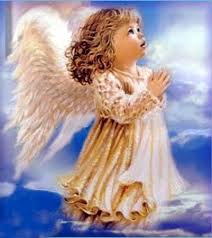 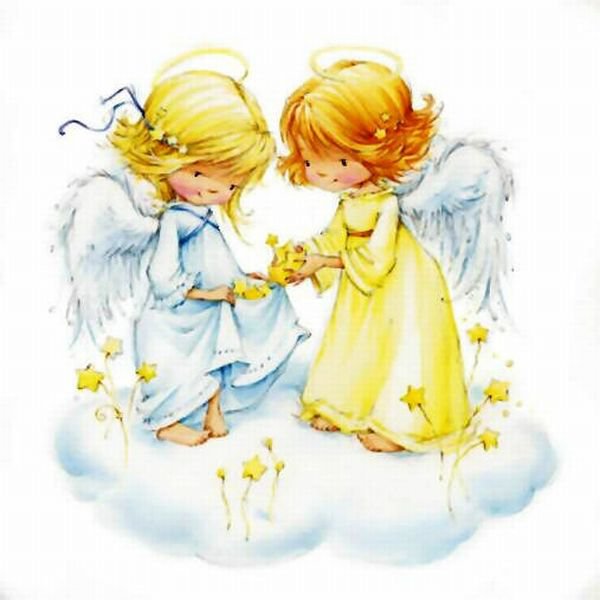 